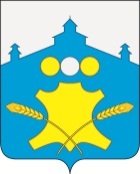 Сельский Совет Холязинского сельсоветаБольшемурашкинского муниципального района Нижегородской области Р Е Ш Е Н И Е             09.01.2017 г.                                                                                № _1_О согласовании перечня имущества, безвозмездно передаваемого из собственности Большемурашкинского муниципального района в муниципальную собственность 
сельского поселения Холязинский сельсовет Большемурашкинского муниципального района       В соответствии со ст.50 Федерального закона от 06.10.2003 № 131-ФЗ «Об общих принципах организации местного самоуправления в Российской Федерации», законом Нижегородской области от 04.05.2008 № 54-З «О порядке разграничения имущества, находящегося в муниципальной собственности, между муниципальными районами, поселениями и городскими округами», решением сельского Совета Холязинского сельсовета от 15.02.2012 № 3 «Об утверждении Положения об осуществлении права муниципальной собственности Холязинского сельсовета Большемурашкинского муниципального района Нижегородской области» (с изменениями, внесёнными решениями сельского Совета от 22.10.2013г. №17, от 20.02.2015г. №7, от 10.08.2015 г. № 25 от 22.11.2016г. № 38) в рамках реализации региональной адресной программы «Переселение граждан из аварийного жилищного фонда на территории Нижегородской области с учётом необходимости развития малоэтажного жилищного строительства на 2013-2017 годы» сельский Совет р е ш и л :     1.Согласовать перечень имущества, безвозмездно передаваемого из муниципальной собственности Большемурашкинского муниципального района в муниципальную собственность Холязинского сельсовета Большемурашкинского муниципального района, согласно приложению.     2.Согласованный перечень направить в администрацию Холязинского сельсовета  Большемурашкинского муниципального района Нижегородской области.     3.Администрации Холязинского сельсовета Большемурашкинского муниципального района провести необходимые мероприятия по предоставлению в администрацию  Большемурашкинского муниципального района документов, необходимых для принятия Правительством Нижегородской области правового акта об утверждении перечня  муниципального имущества, подлежащего передаче на основании настоящего решения.Глава местного самоуправления,председатель сельского Совета                                    Н.А.Шальнова                                       Приложение к решению сельского СоветаХолязинского сельсоветаБольшемурашкинского муниципального районаот 09.01.2017 г.№ _1_ПЕРЕЧЕНЬимущества, безвозмездно передаваемого из муниципальной собственности Большемурашкинского муниципального района в муниципальную собственность Холязинского сельсовета Большемурашкинского муниципального районаРаздел 1.Недвижимое имущество   №п/пНаименование имуществаМестонахождение имуществаИндивидуализирующие признаки1.2.3.4.квартираНижегородская область, Большемурашкинский район, с.Кишкино, ул.Юбилейная, д.5А, кв.3площадь – 59,9 кв.мквартираНижегородская область, Большемурашкинский район, с.Кишкино, ул.Юбилейная, д.5А, кв.6площадь – 50,5 кв.м.квартираНижегородская область, Большемурашкинский район, с.Кишкино, ул.Юбилейная, д.5А, кв.7площадь - 59,9 кв.мквартираНижегородская область, Большемурашкинский район, с.Кишкино, ул.Юбилейная, д.5А, кв.10площадь – 50,6 кв.м.квартираНижегородская область, Большемурашкинский район, с.Кишкино, ул.Юбилейная, д.5А, кв.11площадь  - 54,2 кв.м.квартираНижегородская область, Большемурашкинский район, с.Кишкино, ул.Юбилейная, д.5А, кв.17площадь – 61,2 кв.м. квартираНижегородская область, Большемурашкинский район, с.Кишкино, ул.Юбилейная, д.5А, кв.21площадь – 51,9 кв.м.квартираНижегородская область, Большемурашкинский район, с.Кишкино, ул.Юбилейная, д.5А, кв.24площадь - 61,1 кв.м.квартираНижегородская область, Большемурашкинский район, с.Кишкино, ул.Юбилейная, д.5, кв.2площадь  - 31,2 кв.м.квартираНижегородская область, Большемурашкинский район, с.Кишкино, ул.Юбилейная, д.5, кв.4площадь - 58,2 кв.м.квартираНижегородская область, Большемурашкинский район, с.Кишкино, ул.Юбилейная, д.5, кв.5площадь  - 31,3 кв.м.квартираНижегородская область, Большемурашкинский район, с.Кишкино, ул.Юбилейная, д.5, кв.9площадь – 49,5 кв.м.квартираНижегородская область, Большемурашкинский район, с.Кишкино, ул.Юбилейная, д.5, кв.14площадь – 45,6 кв.м.квартираНижегородская область, Большемурашкинский район, с.Кишкино, ул.Юбилейная, д.5, кв.22площадь – 49,5 кв.м.квартираНижегородская область, Большемурашкинский район, с.Кишкино, ул.Юбилейная, д.5, кв.26площадь – 31,7 кв.м.квартираНижегородская область, Большемурашкинский район, с.Кишкино, ул.Юбилейная, д.5, кв.27площадь – 57,1 кв.м.